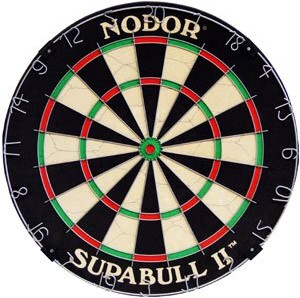 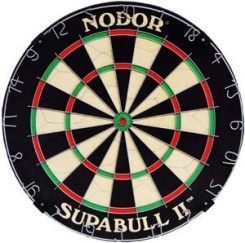 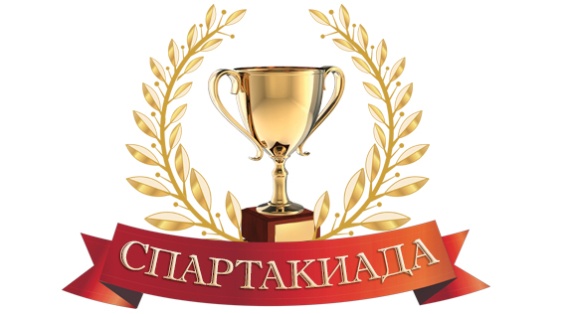        Итоги соревнований по  дартсу    в зачет Спартакиады ГУП «ТЭК СПб»                                         05 марта  2019г.                                                                Спортзал (ул. Оптиков, д.6)                           Зачет по пяти лучшим результатам                 I место    -    ПОСММ  (2 395 очков)           II место    -   ФЭИ-2     (2 171 очко)       III место   -  Управление (2 166 очков)          IV место    -   ФЭИ-1   (2 060 очка)       V место    -    ФТС     (1960 очков)   Призеры  личного  первенства   (без отдельного награждения)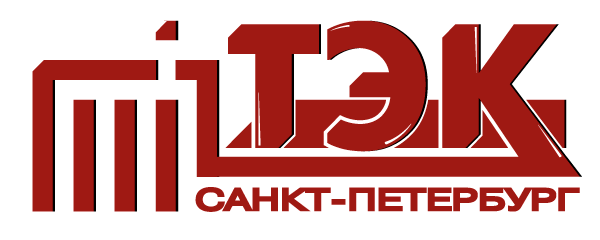          Государственное унитарное предприятие       «Топливно-энергетический комплекс Санкт-Петербурга»              Мужчины  Место            ЖенщиныТимофеев Алексей  (ПОСММ)     594 очка 1 местоРощина Наталия  (ПОСММ)    473 очкаГлушков Виталий (Управление)541 очко 2 место Пирогова  Елена  (ФТС) 458 очков        Сметанин Алексей  (ФЭИ)500 очков 3 местоЛахтионова Екатерина  (ФЭИ-2)412  очков